.The dance start after 8 countSequence:  A – B – B – C – A – B – B – C – A – B – B – CPart A (48 count)A1: MAMBO R, MAMBO L, MAMBO FWD R, COASTER STEPA2: WALK R - L, MAMBO FWD R, BACK L - R, COASTER CROSSA3: SIDE, TOGETHER, CHASSE WITH ¼ TURN R, STEP ½ TURN R, SHUFFLE FWDA4: WALK R-L, MAMBO FWD R, BACK L-R, COASTER CROSSA5: SIDE ROCK, BEHIND-SIDE-CROSS, SIDE ROCK, BEHIND-SIDE-STEP FWDA6: SHUFFLE FWD R, STEP ½ TURN R, SHUFFLE FWD L, ¼ TURN L – POINT R SIDE , HOLDPART B (16 count)B1: CROSS SAMBA R + L, CROSS, SIDE , HEEL, SIDE CROSS , SIDE CROSSB2: SIDE ROCK R, BEHIND-SIDE-STEP, ROCK STEP FWD L, SHUFFLE ½ TURNING LPart C (32 count)C1: SIDE TOUCH R+L, SIDE - TOGETHER - ¼ Turn R, STEP, 4 STEPS TO 3/4 CIRCLEC2: SIDE L-TOUCH WITH SNAP, SIDE R-TOUCH WITH SNAP, SIDE L WITH ARM MOVEMENTS, TOUCH LC3: SIDE TOUCH L+R, SIDE -TOGETHER- ¼ Turn L , STEP, 4 STEPS TO 3/4 CIRCLE LC4: SIDE R-TOUCH, SIDE L-TOUCH, SIDE R WITH ARM MOVEMENTS, TOUCH RHAVE FUNContact: gudrun@gudrun-schneider.com - www.gudrun-schneider.comLast Update - 23 Nov. 2018Allegro Ventigo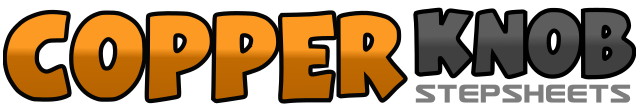 .......Count:96Wall:0Level:Phrased Improver.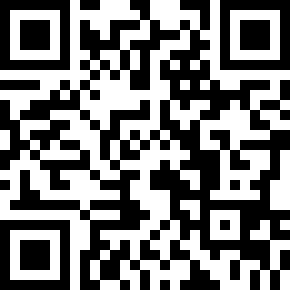 Choreographer:Gudrun Schneider (DE) - November 2018Gudrun Schneider (DE) - November 2018Gudrun Schneider (DE) - November 2018Gudrun Schneider (DE) - November 2018Gudrun Schneider (DE) - November 2018.Music:Allegro Ventigo (feat. Matteo) - Dan BalanAllegro Ventigo (feat. Matteo) - Dan BalanAllegro Ventigo (feat. Matteo) - Dan BalanAllegro Ventigo (feat. Matteo) - Dan BalanAllegro Ventigo (feat. Matteo) - Dan Balan........1&2RF step right, recover on LF, RF step next to LF3&4LF step left, recover on RF, LF step next to RF5&6RF step forward, recover on LF, RF step back7&8LF step back, RF step next to LF, LF step forward1-2RF step forward, LF step forward3&4RF step forward, recover on LF, RF step back5-6LF step back, RF step back7&8LF step back, RF step next to LF, LF cross over RF1-2RF step right, LF step next to RF3&4RF step right - LF step next to RF – ¼ turn right -RF step forward (3:00)5-6LF step forward, ½ turn right (9:00)7&8LF step forward, RF step next to LF, LF step forward1-2RF step forward, LF step forward3&4RF step forward, recover on LF, RF step back5-6LF step back, RF step back7&8LF step back, RF step next to LF, LF cross over RF1-2RF step right, recover on LF3&4RF step behind LF, LF step left, RF cross over LF5-6LF step left, recover on RF7&8LF step behind RF, RF step right, LF step forward1&2RF step forward, LF step next to RF, RF step forward3-4LF step forward, ½ turn right (3:00)5&6LF step forward, RF step next to LF, LF step forward7-8¼ turn left – RF point right, hold (12:00)1&2RF cross over LF, LF step left, recover on RF3&4LF cross over RF, RF step right, recover on LF5&6RF cross over LF, LF step left, RF heel diagonally right&7&8RF step on place, LF cross over RF, RF step right, LF cross over RF1-2RF step right, recover on LF3&4RF step behind LF, LF step left, RF step forward5-6LF step forward, recover on RF7&8¼ turn left - LF step left, RF step next to LF, ¼ turn left - LF step forward (6:00)1&2&RF step right, LF touch next to RF, LF step left, RF touch next to LF3&4RF step right, LF step next to RF, ¼ turn right - RF step forward5-8 4x step in circle (L-R-L-R clockwise)1-2LF step left, RF touch next to LF (move your arms up left)3-4RF step right, LF touch next to RF (move your arms up right)5-6-7-8LF step left, hold, hold, LF touch next to RF (move your arms clockwise in a circle)1&2&LF step left, RF touch next to LF, RF step right, LF touch next to RF3&4LF step left, RF step next to LF, ¼ turn left - LF step forward5-8 4x step in circle (R-L-R-L counterclockwise)1-2RF step right, LF touch next to RF (move your arms up right)3-4LF step left, RF touch next to LF (move your arms up left)5-6-7-8RF step right, hold, hold, RF touch next to LF (move your arms counterclockwise in a circle)